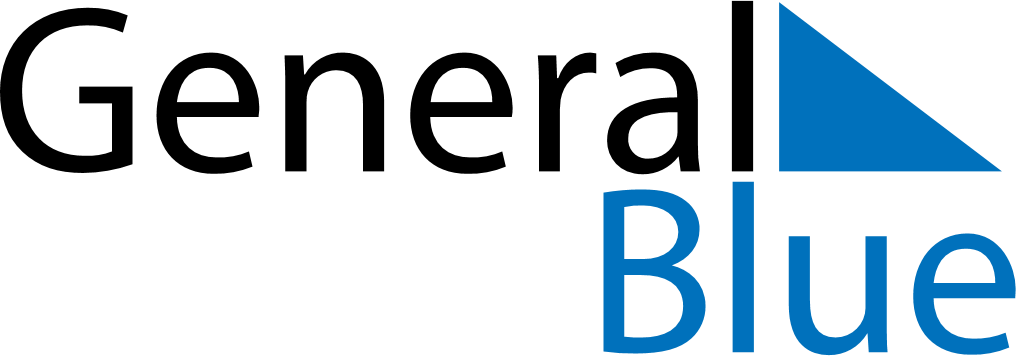 July 2024July 2024July 2024July 2024Cocos IslandsCocos IslandsCocos IslandsMondayTuesdayWednesdayThursdayFridaySaturdaySaturdaySunday12345667Islamic New Year89101112131314Islamic New Year (substitute day)15161718192020212223242526272728293031